ЧТО ДЕЛАТЬ, ЕСЛИ РЕБЕНОК БОИТСЯ ВРАЧЕЙ?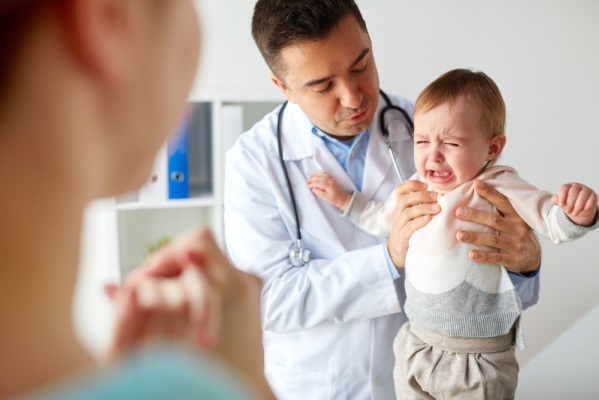 Детская поликлиника - не место для слез и истерик. Но что делать, если ваш малыш упирается и капризничает перед каждым посещением врача, а для вас поход на обычный осмотр превращается в невероятный стресс?Вот несколько советов, которые помогут малышу преодолеть страх перед очередным визитом ко врачу."Спокойствие, только спокойствие!"В большинстве случаев ребенок испытывает беспокойство, подсознательно копируя поведение мамы. Поэтому прежде, чем пытаться успокоить малыша, обратитесь к своим чувствам. Ребенок отлично улавливает настроение родителей, и если они сами волнуются перед походом ко врачу, то значит и ему действительно стоит чего-то опасаться. Отсюда и капризы, и слезы, и истерики. Успокойтесь и старайтесь приходить на прием к доктору в хорошем настроении. По дороге и в очереди шутите, смейтесь, рассказывайте веселые истории. Ваша уверенность станет для малыша гарантией безопасности, ведь ни вам ни ему бояться действительно нечего.Ни в коем случае не пугайте малыша фигурой врача!Во всех ваших рассказах врач должен быть добрым, он помогает людям, лечит и избавляет от боли. А уколы и прививки - это всего лишь необходимые инструменты для того, чтобы все люди были здоровы.Вспомните, а не говорили ли вы когда-нибудь малышу: "Не перестанешь дурачиться - придет врач и сделает укол!". Именно такие фразы травмируют детскую психику и воспитывают страх перед уколами и людьми в белых халатах.Поиграйте с ребенком в больницуИгра в больницу, где активным участником является взрослый, может стать хорошим подспорьем в борьбе с боязнью врачей. Пусть ребенок будет доктором, а вы - пациентом. Через игру вы поможете малышу больше узнать о работе врача. Пусть сначала на прием придет малыш, который плачет и очень боится, а врач его успокоит. А затем придет смелый и бесстрашный пациент. В игре вы сможете обсудить с малышом важные вопросы и проиграть разные ситуации. Играйте чаще, и результат вас удивит!Готовьтесь к посещению врача заранееНикогда не скрывайте от ребенка того, что вы отправляетесь в больницу. Лучше предупредите об этом малыша заранее. С вечера расскажите о том, куда вы идете, и что за врач вас ждет. Вкратце опишите процедуры, которые предстоят ребенку. Но не переборщите с деталями! Длинные и долгие рассказы об уколах, шприцах и процедурах испугают кого угодно. Лучше плавно переведите разговор на другую тему, посмотрите мультики или поиграйте в интересную игру. Это отвлечет малыша от лишних раздумий.Не забывайте о похвале!После посещения врача обязательно обнимите малыша и скажите, что гордитесь им. Если ребенок не плакал и не капризничал, закрепите результат и подарите позитивные эмоции, посетив парк аттракционов или кафе-мороженое.Напоследок запомните, что ни в коем случае нельзя ругать и наказывать малыша за слезы и капризы во время визита ко врачу. Ведь это лишь усилит его страх и справиться с ним в дальнейшем будет гораздо сложнее. Поддержка и понимание взрослого - это всё, что нужно сейчас ребенку!Терапевтическая сказка «Про мальчика Петю, который недолюбливал докторов»	Мальчик Петя жил вместе с мамой, папой и собакой Сарделькой. Он был умным, деловитым и немного озорным. В будние дни он, как и его родители, ходил на свою работу, то есть в детский сад, где у него было много важных дел и занятий. Петя любил свой детский сад и каждый день ответственно его посещал. 	В то утро Петя, как обычно, пришел в группу в отличном настроении. Как вдруг воспитательница объявила о том, что завтра к ним придет доктор делать прививки. Петя помрачнел. Он был смелым мальчиком, но докторов недолюбливал. Можно даже сказать, что он их побаивался, а если еще точнее – то страшно боялся! Петя был уверен, что врачи только и знают, что мучить детей: делают уколы, дают гадкие лекарства и вечно обманывают. Вот спросишь у них: «Будет больно?», а они в ответ: «Нет, что ты!». А потом – бац –и делают противную прививку или что-то в этом духе. Петя вспоминал случаи, когда он ходил с мамой и папой к врачам, и не находил в них ничего хорошего. Например, однажды Петю привели к врачу из-за того, что его щеки покрылись сыпью. И что же сделал доктор? Спросил маму, сколько Петя съел шоколада накануне, а потом запретил есть конфеты. А в другой раз у Пети была температура, и врач прописал ему такой гадкий сироп, что мальчик морщился только от одного воспоминания о нем. Самое обидное, что мама и папа не поддерживали Петю в этом вопросе. Они считали, что доктор – это важная и нужная профессия. А когда Петя на приеме у врача плохо себя вел, расстраивались. Мама и папа уверяли Петю, что доктора помогают людям, но Петя не мог им поверить. В конце концов, никакой помощи он от врачей не видел – только запреты и наказания. 	В группе не только Петя боялся врачей – многие из его друзей тоже были недовольны завтрашним событием. Но были и ребята, которые относились к этому совершенно спокойно. Петю удивлял тот факт, что далеко не все из них были самыми смелыми и сильными в группе. Например, Боря, который часто проигрывал Пете в догонялки, совсем не боялся докторов. Как это? 	Петя решил расспросить Борю о том, почему он не боится врачей, и узнал, что, оказывается, Борин папа – врач. Ничего себе новости! Пете стало любопытно, как ему живется с папой-врачом. Наверняка, он вечно пичкает Борю лекарствами, запрещает есть сладости и каждый день делает уколы. Когда Петя спросил его об этом, Боря улыбнулся и ответил, что его папа – самый обычный папа, который обожает играть с ним в футбол, берет с собой на рыбалку и разрешает есть конфеты. И добавил, что папа работает врачом «Скорой помощи» и спасает жизни прямо как супергерой в белом халате. Оказывается, он помогает людям, которые его сами вызывают. 	Однажды Борин папа спас девочку, которая случайно запихнула в нос деталь от «Лего» и ей было трудно дышать. В другой раз помог старушке, которая споткнулась, повредила ногу и не могла идти. Были еще примеры настоящего героизма. 	«Наверное, он – особенный доктор», – подумал Петя и решил спросить об этом у воспитательницы Елены Петровны, которая все обо всем знала. Как же сильно Петя удивился, когда выяснилось, что ее дочь учится в институте, чтобы тоже стать педиатром – врачом, который лечит детей. А еще Елена Петровна сказала, что врачи выписывают лекарства для того, чтобы помогать организму бороться с инфекциями, не болеть дома, а быстро выздоравливать, видеться с друзьями и гулять на улице. 	После тихого часа Елена Петровна решила почитать ребятам не сказку, как обычно, а детскую энциклопедию про профессии. Это оказалась отличная книжка с окошками на разворотах и цветными картинками. На одной странице был нарисован доктор в белом халате, и он никому не показался страшным.	Назавтра Петя все-таки немного волновался, однако когда доктор пришел, то сразу успокоился. Врач выглядел добродушным, улыбался и знакомился со всеми детьми. Он измерил всем рост, и Петя обрадовался, когда узнал, что стал выше на целых 3 сантиметра. Врач объяснил ребятам, что прививка будет полезная и защитит их от вредных вирусов, а потом предложил нарисовать вирусы. У Пети и его друзей получились отличные рисунки с очень страшными вирусами, а прививка оказалась не очень-то и больной. На прощание доктор помахал всем рукой и пообещал, что теперь вирусы детям нипочем. А медсестра принесла всем вкусные кислородные коктейли.	Так Петя понял, что врач – все-таки очень полезная профессия, раз доктора помогают людям не болеть. И когда за Петей пришла мама, то он сказал ей, что когда вырастет, он станет врачом и будет всех спасать. А еще он обязательно изобретет сладкие лекарства, чтобы на вкус – как кислородные коктейли.